VII. Основные мероприятия для реализации муниципальной программы « Оздоровление экологической обстановки в Дзержинском районе» на 2019-2023 годы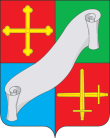 КАЛУЖСКАЯ ОБЛАСТЬ АДМИНИСТРАЦИЯ(исполнительно - распорядительный орган)МУНИЦИПАЛЬНОГО РАЙОНА «ДЗЕРЖИНСКИЙ РАЙОН»П О С Т А Н О В Л Е Н И ЕКАЛУЖСКАЯ ОБЛАСТЬ АДМИНИСТРАЦИЯ(исполнительно - распорядительный орган)МУНИЦИПАЛЬНОГО РАЙОНА «ДЗЕРЖИНСКИЙ РАЙОН»П О С Т А Н О В Л Е Н И Е«18» июля 2019 г.                                        г. Кондрово                                                № 1077«18» июля 2019 г.                                        г. Кондрово                                                № 1077О внесении изменений в муниципальнуюпрограмму «Оздоровление экологическойобстановки в Дзержинском районе»на 2019 - 2023 годы утвержденную постановлением администрации Дзержинского района от 29.12.2018 № 1870(в ред. от 26.04.2019 № 590)           В соответствии со ст. 179 Бюджетного Кодекса РФ и на основании постановления администрации Дзержинского района от 14.08.2013 № 1931 «Об утверждении Порядка принятия решения о разработке муниципальных программ муниципального района  «Дзержинская район», их формирования и реализации и Порядка проведения оценки эффективности реализации муниципальных программ муниципального района «Дзержинский район»           В соответствии со ст. 179 Бюджетного Кодекса РФ и на основании постановления администрации Дзержинского района от 14.08.2013 № 1931 «Об утверждении Порядка принятия решения о разработке муниципальных программ муниципального района  «Дзержинская район», их формирования и реализации и Порядка проведения оценки эффективности реализации муниципальных программ муниципального района «Дзержинский район»ПОСТАНОВЛЯЮ:ПОСТАНОВЛЯЮ:            1. Внести изменения в муниципальную программу «Оздоровление экологической обстановки в Дзержинском районе» на 2019 - 2023 годы, утвержденную постановлением администрации Дзержинского района от 29.12.2018 № 1870 «Об утверждении муниципальной программы «Оздоровление экологической обстановки в Дзержинском районе» на 2019-2023 годы (в ред. от 26.04.2019 № 590),  изложив  раздел   паспорта Программы «Объёмы и источники финансирования муниципальной Программы» и раздел 7 «Основные мероприятия для реализации муниципальной программы» в новой редакции (прилагается).            2. Считать утратившим силу постановление администрации Дзержинского района от 26.04.2019 № 590 «О внесении изменений в муниципальную программу «Оздоровление экологической обстановки в Дзержинском районе» на 2019 - 2023 годы», утвержденную постановлением администрации Дзержинского района от 29.12.2018 № 1870.            3. Постановление вступает в силу с момента его опубликования.            4. Контроль за исполнением настоящего постановления возложить на заместителя главы администрации района В.В. Головача.            1. Внести изменения в муниципальную программу «Оздоровление экологической обстановки в Дзержинском районе» на 2019 - 2023 годы, утвержденную постановлением администрации Дзержинского района от 29.12.2018 № 1870 «Об утверждении муниципальной программы «Оздоровление экологической обстановки в Дзержинском районе» на 2019-2023 годы (в ред. от 26.04.2019 № 590),  изложив  раздел   паспорта Программы «Объёмы и источники финансирования муниципальной Программы» и раздел 7 «Основные мероприятия для реализации муниципальной программы» в новой редакции (прилагается).            2. Считать утратившим силу постановление администрации Дзержинского района от 26.04.2019 № 590 «О внесении изменений в муниципальную программу «Оздоровление экологической обстановки в Дзержинском районе» на 2019 - 2023 годы», утвержденную постановлением администрации Дзержинского района от 29.12.2018 № 1870.            3. Постановление вступает в силу с момента его опубликования.            4. Контроль за исполнением настоящего постановления возложить на заместителя главы администрации района В.В. Головача.Временно исполняющий обязанностиглавы администрацииДзержинского района                                                                                                В.В. ГрачёвВременно исполняющий обязанностиглавы администрацииДзержинского района                                                                                                В.В. Грачёв№п/пНаименование мероприятияИсточник финансированияОтветственные исполнителиОбъемы финансовых средств, тыс. руб.Объемы финансовых средств, тыс. руб.Объемы финансовых средств, тыс. руб.Объемы финансовых средств, тыс. руб.Объемы финансовых средств, тыс. руб.Объемы финансовых средств, тыс. руб.№п/пНаименование мероприятияИсточник финансированияОтветственные исполнителиВсего(руб.)2019 год2020 год2021 год2022 год2023 год1.Мероприятия по защите от экологической опасностиБюджет муниципального района «Дзержинский район»133903524*35262524*24662466246624661000*1.Мероприятия по защите от экологической опасностиВнебюджетный источник73705,98412284,06140439,94111 944,7269 037,2560,01.1Работы по выявлению и ликвидации несанкционированных свалокБюджет муниципального района «Дзержинский район»Отдел ЖКХ, благоустройства и экологии17328000,00,04664661.2.Очистные сооружения в СП « д. Карцово» производительностью 100 м3 в сутки хозяйственно-бытовых сточных вод, в том числе.Бюджет муниципального района «Дзержинский район»АдминистрацияМР «Дзержинский район»;15001.2.Очистные сооружения в СП « д. Карцово» производительностью 100 м3 в сутки хозяйственно-бытовых сточных вод, в том числе.Бюджет муниципального района «Дзержинский район»МБУ «ОКС» Дзержинского района15000,00,00,050010001.2.1.ПИРБюджет муниципального района «Дзержинский район5000,00,00,05000,01.2.2.СМРБюджет муниципального района «Дзержинский район10000,00,00,00,010001.3.Очистные сооружения вСП «Совхоз Ленина» производительностью 100 м3 в сутки хозяйственно-бытовых сточных вод, в том числе.Бюджет муниципального района «Дзержинский район»АдминистрацияМР «Дзержинский район»;15001.3.Очистные сооружения вСП «Совхоз Ленина» производительностью 100 м3 в сутки хозяйственно-бытовых сточных вод, в том числе.Бюджет муниципального района «Дзержинский район»МБУ «ОКС» Дзержинского района15000,00,00,050010001.3.1.ПИРБюджет муниципального района «Дзержинский район5000,00,00,05000,01.3.2.СМРБюджет муниципального района «Дзержинский район10000,00,00,00,010001.4.Очистные сооружения в СП « д. Никольское» производительностью 100 м3 в сутки хозяйственно-бытовых сточных вод, в том числе.Бюджет муниципального района «Дзержинский район»АдминистрацияМР «Дзержинский район»;5001000*1.4.Очистные сооружения в СП « д. Никольское» производительностью 100 м3 в сутки хозяйственно-бытовых сточных вод, в том числе.Бюджет муниципального района «Дзержинский район»МБУ «ОКС» Дзержинского района5001000*0,00,00,05001000*1.4.1.ПИРБюджет муниципального района «Дзержинский район5000,00,00,05000,01.4.2.СМРБюджет муниципального района «Дзержинский район1000*0,00,00,00,01000*1.5.Напорный коллектор очищенных вод от очистных сооружений п. Пятовский Дзержинского района Калужской областиБюджет муниципального района «Дзержинский район»Администрация МР «Дзержинский район»;1294*1.5.Напорный коллектор очищенных вод от очистных сооружений п. Пятовский Дзержинского района Калужской областиБюджет муниципального района «Дзержинский район»МБУ «ОКС» Дзержинского района1294*1294*0,00,00,00,01.5.1.ПИРБюджет муниципального района «Дзержинский район»1000*1000*0,00,00,00,01.5.2.СМРБюджет муниципального района «Дзержинский район»294*294*0,00,00,00,0№п/пНаименование мероприятияИсточник финансированияОтветственные исполнителиОбъемы финансовых средств, тыс. руб.Объемы финансовых средств, тыс. руб.Объемы финансовых средств, тыс. руб.Объемы финансовых средств, тыс. руб.Объемы финансовых средств, тыс. руб.Объемы финансовых средств, тыс. руб.№п/пНаименование мероприятияИсточник финансированияОтветственные исполнителиВсего (руб.)2019 год2020 год2021 год2022 год2023 год1.6.Рекультивация земельного участка, нарушенного при складировании и захоронении промышленных, бытовых и других отходов, расположенного в«п. Товарково» Бюджет муниципального района «Дзержинский район»АдминистрацияМР «Дзержинский район»32061064*2061064*200010000,00,01.6.1.ПИРБюджет муниципального района «Дзержинский район»2061064*2061064*0,00,00,00,01.6.2.СМРБюджет муниципального района «Дзержинский район»30000,0200010000,00,01.7.Очистные сооружения в ГП «Полотняный Завод» производительностью 1000 м3 в сутки хозяйственно-бытовых сточных вод, в том числе.Бюджет муниципального района «Дзержинский район»АдминистрацияМР «Дзержинский район»1932166*166*46614660,00,01.7.1.Экспертиза проектаБюджет муниципального района «Дзержинский район»66*66*0,00,00,00,01.7.2.ПИРБюджет муниципального района «Дзержинский район»100*100*0,00,00,00,01.7.3.СМРБюджет муниципального района «Дзержинский район»19320,046614660,00,01.8.Приобретение контейнеров для сбора ТКО.Бюджет муниципального района «Дзержинский район»АдминистрацияМР «Дзержинский район»252025200,00,00,00,0Внебюджетный источникВнебюджетный источникВнебюджетный источникОбъемы финансовых средств, тыс. руб.Объемы финансовых средств, тыс. руб.Объемы финансовых средств, тыс. руб.Объемы финансовых средств, тыс. руб.Объемы финансовых средств, тыс. руб.Внебюджетный источникВнебюджетный источникВнебюджетный источникОтветственные исполнителиВсего (руб.)2019 год2020 год2021 год2022 год2022 год2023 годВнебюджетный источникВнебюджетный источникВнебюджетный источникОтветственные исполнители73 705,98412 284,06140 439,94111 944,7269 037,2569 037,2560,01.9.ООО «Яргоркомплекс» по развитию системы водоотведения (очистки сточных вод) ГП «г. Кондрово»Внебюджетный источникООО «Яргоркомплекс»47 445,98411 024,06115 439,94111 944,7269 037,2569 037,2560,01.10.Организация и проведение общественных обсуждений по рекультивации земельного участка, нарушенного при складировании и захоронении промышленных, бытовых и других отходов, расположенного в«п. Полотняный Завод»Внебюджетный источникООО «АВАНГАРД»,60600,00,00,00,00,01.11.Проектно-изыскательные работы порекультивация земельного участка, нарушенного при складировании и захоронении промышленных, бытовых и других отходов, расположенного в«п. Полотняный Завод» Внебюджетный источникООО «АВАНГАРД»262001200250000,00,00,00,01.11.1.ПИРВнебюджетный источник120012000,00,00,00,00,01.11.2.СМРВнебюджетный источник250000,0250000,00,00,00,0№п/пНаименование мероприятияИсточник финансированияОтветственные исполнителиОбъемы финансовых средств, тыс. руб.Объемы финансовых средств, тыс. руб.Объемы финансовых средств, тыс. руб.Объемы финансовых средств, тыс. руб.Объемы финансовых средств, тыс. руб.Объемы финансовых средств, тыс. руб.№п/пНаименование мероприятияИсточник финансированияОтветственные исполнителиВсего (руб.)2019 год2020 год2021 год2022 год2023год2.Мероприятия по благоустройству населенных пунктовБюджет муниципального района «Дзержинский район»0,00,00,00,00,00,02.1.Проведение акций по благоустройству населенных пунктовБюджет муниципального района «Дзержинский район»Отдел ЖКХ, благоустройства и экологии,0,00,00,00,00,00,02.2.Проведение районного конкурса на звание «Самое благоустроенное муниципальное образование района»Бюджет муниципального района «Дзержинский район»Отдел ЖКХ, благоустройства и экологии, 5000,00,00,05000,0ИТОГО:ИТОГО:Бюджет муниципального района «Дзержинский район»133903524*35262524*24662466246624661000*ИТОГО:ИТОГО:Внебюджетный источник73 705,98412 284,06140 439,94111 944,7269 037,2560,0